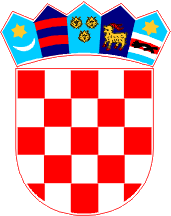    ODBOR ZA ZDRAVSTVO I SOCIJALNU SKRB    KLASA: 021-04/20-01/16   URBROJ: 2125/1-01-20-01   Gospić, 15. svibnja 2020. godine  	Na temelju članka 30. i 31. Poslovnika županijske skupštine Ličko-senjske županije («Županijski glasnik» br. 11/09, 4/12, 4/13, 6/13 - pročišćeni tekst, 14/13, 2/18 i 10/20), a u skladu s uputom Ministarstva uprave (KLASA: 023-01/20-01/14, URBROJ: 515-05-02-01/1-20-1 od 13. ožujke 2020.g.), sazivam 3. sjednicu Odbora za zdravstvo i socijalnu skrb, koja će se održati elektroničkim putem 25. svibnja 2020. godine (PONEDJELJAK), putem konzultacije članova (tel., e-mail).Za sjednicu predlažem sljedeći  D n e v n i    r e dUsvajanje Zapisnika s 2. sjednice Odbora za zdravstvo i socijalnu skrbRazmatranje prijedloga Odluke o kriterijima, mjerilima, načinu financiranja i rasporeda sredstava za decentralizirane funkcije zdravstvenih ustanova Ličko-senjske županije u 2020. godiniRazmatranje prijedloga Zaključka o davanju suglasnosti na Odluku Upravnog vijeća Opće bolnice Gospić o osnivanju prava služnosti na nekretninama u vlasništvu Opće bolnice Gospić u korist Hrvatske elektroprivrede d.d. Zagreb  Razmatranje Izvješća o radu i financijskom poslovanju Opće bolnice Gospić za 2019. godinu i donošenje ZaključkaRazmatranje Izvješća o radu i financijskom poslovanju Doma zdravlja Gospić za 2019. godinu i donošenje ZaključkaRazmatranje Izvješća o radu i financijskom poslovanju Doma zdravlja Otočac za 2019. godinu i donošenje ZaključkaRazmatranje Izvješća o radu i financijskom poslovanju Doma zdravlja Senj za 2019. godinu i donošenje ZaključkaRazmatranje Izvješća o radu i financijskom poslovanju Doma zdravlja Novalja za 2019. godinu i donošenje ZaključkaRazmatranje Izvješća o radu i financijskom poslovanju Doma zdravlja Korenica za 2019. godinu i donošenje ZaključkaRazmatranje Izvješća o radu i financijskom poslovanju Zavoda za javno zdravstvo Ličko-senjske županije za 2019. godinu Razmatranje Izvješća o radu i financijskom poslovanju Zavoda za hitnu medicinu za 2019. godinu i donošenje ZaključkaRazmatranje Izvješća o radu i financijskom poslovanju Doma za starije i nemoćne osobe Ličko-senjske županije za 2019 . godinu i donošenje ZaključkaRazno		Napomena: 	Dnevni red je dostavljen uz poziv s materijalima za X. sjednicu Županijske skupštine i objavljen je na web stranici Županije (www.licko-senjska.hr).		Molimo da se o predmetnim točkama dnevnog reda izjasnite elektroničkim putem (e-mail: gordana@licko-senjska.hr) ili telefonom (588-208) u vremenu od  12.00 do 13.00 sati.S poštovanjem,P R E D S J E D N I K		              Ivan Bižanović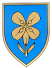 REPUBLIKA HRVATSKA   LIČKO-SENJSKA ŽUPANIJA